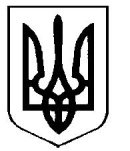 УкраїнаВерховинська селищна рада Верховинського району Івано-Франківської областівосьмого скликання двадцять третя   сесіяРІШЕННЯвід 15.12.2022 року          			                                                  с-ще Верховина№299-23/2022Про затвердження заходів на 2023 рік до Комплексної програми поводження з побутовими відходами та енергетичним господарством Верховинської селищної ради  на 2022-2025 рокиКеруючись ст.26 Закону України ”Про місцеве самоврядування в Україні”, сесія селищної ради ВИРІШИЛА1. Затвердити  Заходи на 2023 рік до  Комплексної Програми поводження з побутовими відходами та енергетичним господарством Верховинської селищної ради   на 2022-2025 роки.2. Виконкому селищної ради забезпечити виконання даних Заходів Програми спільно з  районними організаціями, установами та підприємствами. 3. Фінансування Програми здійснювати за рахунок коштів селищного бюджету, при необхідності вносити зміни, залучати позабюджетні кошти, спонсорські кошти, кошти громадян та інших джерел, незаборонених чинним законодавством.4. Контроль за виконанням даного рішення покласти на постійну комісію селищної ради  з питань будівництва, архітектури, комунальної власності, житлово-комунального та дорожнього господарства.Селищний голова                                                        Василь МИЦКАНЮКСекретар ради                                                              Петро АНТІПОВДодатокдо рішення двадцять третьої сесії Верховинської селищної ради№299-23/2022 від 15.12.2022 рокуЗаходи на 2023 рік щодо виконання Комплексної  програми поводження з  побутовими відходами та енергетичним господарством Верховинської селищної ради   на 2022-2025 роки№ п/пНайменування заходуФінансування, тис. грн.Фінансування, тис. грн.Фінансування, тис. грн.Фінансування, тис. грн.Фінансування, тис. грн.№ п/пНайменування заходуВсьогоДержавний бюджетОбласний бюджетМісцевий бюджетТерміни фінансування1Оплата за електроенергію вуличне освітлення Верховинської селищної ради 558,1558,1 Кривопілля                           22,00рікКрасник                                   40,00рікІльці                                          40,00рікЗамагора                                  15,00рікКрасноїлля                                25,00рікГолови                                       15,00рікПерехресне                              15,00рікВерхній Ясенів                                       41,00рікБуковець                                 12,00рікКривовівня                              20,00рікВерховина                               313,10рік2Розхідні матеріали для поточного обслуговування мережів вуличного освітлення 225,0225,03Виплата заробітної плати (субвенція)1526,9127,3січень3Виплата заробітної плати (субвенція)1526,9127,2лютий3Виплата заробітної плати (субвенція)1526,9127,2березень3Виплата заробітної плати (субвенція)1526,9127,2квітень3Виплата заробітної плати (субвенція)1526,9127,2травень3Виплата заробітної плати (субвенція)1526,9127,2червень3Виплата заробітної плати (субвенція)1526,9127,2липень3Виплата заробітної плати (субвенція)1526,9127,2серпень3Виплата заробітної плати (субвенція)1526,9127,3вересень3Виплата заробітної плати (субвенція)1526,9127,3жовтень3Виплата заробітної плати (субвенція)1526,9127,3листопад3Виплата заробітної плати (субвенція)1526,9127,3грудень4Купівля запчастин до мінітрактора280,0280,0березень5Облаштування майданчиківпід сміттєві баки110,0110,0квітеньВсього2700,02700,0